СОВЕТ ДЕПУТАТОВ МУНИЦИПАЛЬНОГО ОБРАЗОВАНИЯ «АРГУНОВСКОЕ»ЧЕТВЕРТОГО СОЗЫВА  165111, Архангельская область, Вельский район, поселок Аргуновский, улица 60 лет Октября, 11, тел./факс (6-60-67)                                                        (тринадцатое заседание)Р Е Ш Е Н И Е 22 августа 2018 года                                                                                                                      № 67                               Об утверждении Комплексной программысоциально-экономического развитияАргуновского сельского поселенияВельского муниципального района Архангельской области Совет депутатов муниципального образования «Аргуновское» РЕШАЕТ:   1. Утвердить Комплексную программу социально-экономического развития Аргуновского сельского поселения Вельского муниципального района Архангельской области.    2. Решение Совета депутатов МО «Аргуновское» от 29 марта 2013 года   № 19 признать утратившим силу.Председатель Совета депутатовМО «Аргуновское»                                                                                                   Л.М. ПетроваГлава МО «Аргуновское»                                                                                        И.В.  Бегунов Утверждено                                                                           решением тринадцатого заседания  Совета                                                                        депутатов  МО «Аргуновское» четвертого созыва                                                                          от 22 августа 2018 года 2018 года № 67КОМПЛЕКСНАЯ ПРОГРАММАСОЦИАЛЬНО-ЭКОНОМИЧЕСКОГО РАЗВИТИЯ АРГУНОВСКОГО СЕЛЬСКОГО ПОСЕЛЕНИЯ  ВЕЛЬСКОГО МУНИЦИПАЛЬНОГО РАЙОНА  АРХАНГЕЛЬСКОЙ ОБЛАСТИ НА 2018-2023 г.г.2018 годПаспорт программы социально-экономического развития муниципального образования «Аргуновское» на 2018-2023 годыХарактеристика социально-экономического положения и основные направления развития Аргуновского сельского поселения Вельского муниципального района 1.1.Общая характеристика Аргуновского сельского поселения Вельского муниципального района.Согласно федеральному закону № 131-ФЗ «Об общих принципах организации местного самоуправления в Российской федерации» от 06.10.2003 г. в составе Вельского муниципального района в 1993 г. было образовано Аргуновское сельское поселение. Аргуновское сельское поселение находиться в 12 км.от г. Вельск, являющегося центром Вельского муниципального района, расположено на реке Вага.     На территории МО имеется 8 населенных пунктов: п. Аргуновский, деревениАргуновская, Головковская, Неклюдовская, Покровская, Овсянниковская, Палкинская, Лучинская, расположенных на 19810 гас административным центром в п. Аргуновский.Постоянно проживающего населения1332 человек.Развита социальная сфера. На территории муниципального образования «Аргуновское» расположены 14 предприятия и организации разных форм собственности.По состоянию на 01.01.2018 года на территории  муниципального образования  осуществляют  хозяйственную деятельность 5 организаций муниципальной формы собственности (Администрация МО «Аргуновское», РКЦ СП «Аргуновский СДК», МБОУ «Аргуновская ООШ №11», Структурное подразделение Детский сад № 42 «Тополек», СП МУЗ «Вельская ЦРБ» «Аргуновская амбулатория»). На территории Аргуновского сельского поселения протекает река Вага.Протяженность дорог и улиц в Аргуновском сельском поселении составляет 16,599 км, из них: асвальто-бетонных – 0,293 км, гравийно-щебеночных – 4,538 км, грунтовых – 11,768 км.На территории Аргуновского сельского поселения располагается  храм в д. Покровская – Покровская церковь, в которой проводятся богослужения.С   городом Вельск  имеется регулярное автобусное сообщение.Отражением темпов экономического развития Аргуновского сельского поселения является бюджет.Доходы и расходы бюджетамуниципального образования «Аргуновское», руб. Экономику и местный бюджет поселения формируют предприятия: ООО «Протон»  – одно из крупнейших на территории поселения по производству пиломатериалов,  ИП Никифорова О.А. изготовление пиломатериалов, и др. Вклад в бюджет поселения вносят расположенные на территории поселения МБОУ «Аргуновская ООШ № 11», детский сад «Тополек».Формирование бюджета МО « Аргуновское » осуществляется на основании положений Бюджетного кодекса РФ, действующего налогового законодательства на момент составления прогноза,  Федерального закона РФ от 6.10.2003г. № 131-ФЗ «Об общих принципах организации местного самоуправления в Российской Федерации», прогнозов изменения налоговой базы и с учетом прогнозных нормативов отчислений в бюджет поселений от региональных и федеральных налогов.В структуре источников доходов бюджета сельского поселения Аргуновское преобладают налоговые доходы, а также безвозмездные поступления, которые являются основным доходным источником. Наибольший удельный вес в доходной части по налоговым доходам бюджета сельского поселения Аргуновское составляет земельный налог. В доходах на 2018 год он составит 645,0 тыс.руб.  Бюджет муниципального образования «Аргуновское» является дефицитным. Источником покрытия дефицита бюджета является, увеличение прочих остатков денежных средств бюджета поселения. В 2018 году размер дефицита бюджета составляет 10% или 79,6 тыс. руб.Расходуются бюджетные средства сельского поселения Аргуновское на дальнейшее развитие поселения, повышение качества жизни населения.Расходование бюджетных средств проводится в соответствии с федеральным законом от 21.07.2005 № 94-ФЗ «О размещении заказов на поставки товаров, выполнение работ, оказание услуг для государственных и муниципальных нужд» путем размещения муниципального заказа.1.2. Основные демографические показатели1.3. Трудовые ресурсы, уровень жизни населения В 2017 году численность постоянного населения трудоспособного возраста составила  650  человек.В связи с негативными проявлениями финансового кризиса изменилась экономическая ситуация в районе и соответственно в Аргуновском сельском поселении. Численность безработных в 2017 году составила 6 человек. Одним из наиболее важных показателей экономического развития поселения является уровень заработной платы. В 2017  средняя начисленная заработная плата составила 15000 руб.1.4. Потребительский рынок товаров и услуг Потребительский рынок Аргуновского сельского поселения является важным и перспективным сектором экономики поселения, который обеспечивает товарами и услугами жителей поселения. В сфере потребительского рынка в Аргуновском сельском поселении функционирует более 10 объектов потребительского рынка различных организационно-правовых форм.Главными задачами потребительского рынка Аргуновского сельского поселения являются создание условий для удовлетворения спроса населения на потребительские товары и услуги, обеспечение качества и безопасности их предоставления, облегчение доступа к товарам и услугам для всех социальных групп жителей сельского поселения.Проблема ценовой доступности является крупной структурной проблемой потребительского рынка сельского поселения. Сектор торговли и бытового обслуживания со средними (умеренными) ценами и качеством товаров и услуг развит недостаточно. Особо остро проблема ценовой доступности сказывается на малообеспеченных жителях поселения, а также жителях, имеющих фиксированные и низкие доходы.Наиболее активно развивается сеть предприятий торговли.Основные задачи - организация новых рабочих мест, оказание помощи малому и среднему бизнесу, организация ИП из числа безработных по оказанию услуг населению и другие направления.В перспективе планируется значительное расширение сферы предоставляемых жителям бытовых и иных  услуг, улучшение их качества.1.5.Инвестиции Финансирование капитальных вложений обеспечивается из разных источников: средства из  областного бюджета, районного бюджета, бюджета  поселения из иных источников. 1.6. Комплексное благоустройство Комплексное благоустройство территории Аргуновского сельского поселения, относится к приоритетным задачам органов местного самоуправления и должно обеспечить благоприятные условия для развития экономики, социальной сферы поселения. Имеющиеся объекты благоустройства, расположенные на территории поселения, не обеспечивают растущие потребности и не удовлетворяют современным требованиям, предъявляемым к качеству среды проживания и временного пребывания, а уровень их износа продолжает увеличиваться.Реконструкция и ремонт имеющихся и создание новых объектов благоустройства, в сложившихся условиях является ключевой задачей органов местного самоуправления. Без реализации мер по улучшению уровня благоустройства территории Аргуновского сельского поселения нельзя добиться существенного повышения обеспечения экологической безопасности поселения.  1.7. Культура На территории МО «Аргуновское» действует муниципальное учреждение культуры «Аргуновский СДК».  Задачей СДК является организация досуга и приобщения жителей поселения к творчеству, культурному развитию и самообразованию, любительскому искусству и ремеслам, другой самодеятельной творческой инициативы и социально-культурной активности населения, а также для предоставления услуг социально-культурного, просветительского, развлекательного характера, доступных для широких слоев населения.Созданы и работают 4 ТОС, 6 проектов реализовано. Деятельность органов местного самоуправления Аргуновского сельского поселения в сфере культуры направлена на формирование единого культурного пространства, создание условий для обеспечения выравнивания доступа к культурным ценностям и информационным ресурсам различных групп граждан; создание условий для сохранения и развития культурного потенциала населения; обеспечение сохранности историко–культурного наследия; обеспечение условий для инновационной деятельности в сфере культуры;  укрепление материально–технической базы, модернизации; На территории сельского поселения «Аргуновское» расположена  сельская библиотека. Книжный фонд составляет  9 тыс. книг, выписывается  17 наименований газет и журналов.Основными направлениями работы библиотеки являются: воспитание патриотизма и любви к своей малой родине, экологическое просвещение, нравственно-этическое воспитание, возрождение национальных традиций и т.д.1.8. Физкультура и спорт Дальнейшее развитие физической культуры и спорта является основополагающей задачей для полноценного и всестороннего развития общества.Основными задачами политики в сфере физкультуры и спорта являются:Сохранение и укрепление здоровья граждан;Общедоступность занятий физической культурой и спортом;Развитие социально активной личности и воспитание гражданской ответственности, патриотизма;Учет традиций и национальных особенностей;Деятельность органов местного самоуправления Аргуновского сельского поселения в сфере развития физкультуры и спорта направлена на:-развитие традиционных и новых видов спорта;-участие в региональных и общероссийских соревнованиях;-проведение массовых спортивных праздников и соревнований с целью привлечения к здоровому образу жизни наибольшей части населения поселения;-развитие физкультуры, спорта и туризма по месту жительства.- привлечение жителей поселения к занятиям физкультурой и спортом и приобщение к здоровому образу жизни.Планируется строительство новых спортивных площадок и реконструкция уже имеющихся.в поселении.1.9.Молодежная политикаНаиболее активным носителем человеческого потенциала, основной демографически активной и востребованной для участия в производительных, культурных, социальных процессах частью общества является молодежь. Молодежная политика является неотъемлемой составной частью социальной политики Аргуновского сельского поселения и определяется как деятельность, направленная на создание правовых, экономических и организационных условий и гарантий для самореализации личности молодого человека, развития молодежных объединений, движений и инициатив.


 1.10. Социальная политикаЦелью социальной политики сельского поселения Аргуновское является повышение уровни жизни населения. Одним из главных направлений является социальная поддержка наиболее незащищенных категорий населения, основанная на заявительном принципе.- оказание материальной помощи в денежной форме малоимущим и социально незащищенным категориям населения (одиноко проживающим, неработающим пенсионерам, инвалидам, многодетным семьям, неполным семьям, семьям, имеющим детей-инвалидов);- проведение памятных, благотворительных и социально-культурных мероприятий (чествование семейных пар с юбилеем совместной жизни, поздравление ветеранов войны, труда и долгожителей в связи с юбилейными датами и др.).Реализация мероприятий комплексной программы социально-экономического развития поселения в области социальной политики поможет наиболее нуждающимся гражданам в решении конкретных проблем, а также обеспечит гарантированные виды адресной социальной помощи малообеспеченным категориям граждан и повышение качества социального обслуживания.2.Ожидаемые результаты реализации ПрограммыВ результате реализации мероприятий в области потребительского рынка, товаров и услуг будут созданы  дополнительные рабочие места, произойдет увеличение доли налоговых поступлений в бюджеты всех уровней от создающихся объектов потребительского рынка, будут внедрены современные стандарты в сфере торговли и обслуживания населения, увеличатся торговые площади, будет оказываться содействие развитию малого предпринимательства, что приведет к ценовой доступности в секторе торговли и бытового обслуживания.В результате реализации мероприятий в сфере комплексногоблагоустройства территории сельского поселения Аргуновское произойдут следующие изменения:- снизить уровень загрязненности населенных пунктов за счет организации своевременного сбора и вывоза отходов.- оборудование детских площадок у многоквартирных домов, озеленение  внутридомовых территорий.- в результате реализации мероприятий в сфере благоустройства улучшится санитарное содержание территории сельского поселения, будет завершено освещение всех улиц в населенных пунктах поселения.В результате реализации мероприятий предусмотренных в сфере физической культуры и массового спорта в Аргуновском сельском поселении в период 2018-2023 годы будет предусмотрено дальнейшее развитие материально-технической базы, обеспечение населенных пунктов спортивными площадками, что приведет к росту людей занимающихся спортом. Повысится обеспеченность досуговой занятостью за счет надлежащего информирования всего населения, параллельно будет организована пропаганда здорового образа жизни.В результате реализации мероприятий Программы в сфере культуры на территории Аргуновского сельского поселения  в период на 2018-2023 годы будет продолжена работа по сохранению, изучению культурно-исторического наследия, развитию разнообразных форм культурной самодеятельности, развитию искусства, творчества и эстетического воспитания детей и молодежи, а так же проведению культурно массовых мероприятий.3. Сроки реализации Программы Период реализации Программы – с 2018 по 2023 год.4. Управление и контроль за реализацией программы Общее управление и контроль за реализацией Программы ведут:  глава и специалисты администрации Аргуновского сельского поселения:- осуществляют оперативный контроль за реализацией Программы, в части, касающейся их;- обеспечивают представление информации, необходимой для контроля за реализацией Программы;- обеспечивают эффективное использование финансовых ресурсов, выделяемых в соответствии с Программой.- готовят информационно-аналитические отчеты о ходе выполнения Программы перед главой поселения - раз в полгода, Советом депутатов поселения - раз в год;- разрабатывают предложения по совершенствованию отдельных компонентов (механизмов) Программы.5. Система основных программных мероприятий по развитию муниципального образования «Аргуновское»Мероприятия Программы социально-экономического развития МО «Аргуновское» включают как планируемые к реализации инвестиционные проекты, так и совокупность различных инвестиционных мероприятий, сгруппированных по системным признакам. Перечень основных программных мероприятий на период 2018-2023 гг., ответственных исполнителей и ожидаемых результатов от их реализации с указанием необходимых объемов и потенциальных источников финансирования, приведены в таблицах.Состав мероприятий по совершенствованию сферы управления и развития муниципального образования «Аргуновское» Вельского района2. Состав мероприятий по обеспечению условий функционирования и поддержанию работоспособности основных элементов муниципального образования «Аргуновское»6. Развитие и поддержка малого предпринимательстваРазвитие сектора малого предпринимательства является одним из главных направлений экономической деятельности, т.к. именно данным сектором решается ряд важнейших проблем социальной стабильности населения. Это, прежде всего, занятость, повышение жизненного уровня населения, увеличение наполняемости бюджета.Цель политики развития и поддержки малого предпринимательства – создание благоприятных политических, правовых, экономических и организационных условий для повышения устойчивого и динамичного развития малого предпринимательства, обеспечивающих сохранение и создание новых рабочих мест, насыщение рынка отечественными товарами и услугами, стабильное поступление налогов в бюджет поселения, формирование среднего слоя общества, самостоятельно создающего собственное благосостояние и достаточный уровень жизни.Основные задачи:- формирование правового пространства, обеспечивающего беспрепятственное развитие малого предпринимательства;- выявление и поддержка приоритетных направлений развития малого бизнеса;- вовлечение в предпринимательскую деятельность представителей различных слоев населения;- увеличение доходов населения и создание условий для самореализации граждан.В рамках реализации политики в области развития малого и среднего предпринимательства определены следующие приоритеты:производство и организация закупа сельскохозяйственной продукции;развитие народных ремесел, туризма;бытовые услуги;строительство;выполнение дорожных работ;производство строительных материалов;производство товаров народного потребления продовольственного назначения.Система программных мероприятий по развитию бизнеса представлена следующими направлениями:Сдача в аренду земли с целью производства сельскохозяйственной продукции, организации культурного отдыха населения, создания новых рабочих мест, увеличение доходов местного бюджета.При наличии, сдача в аренду площадей муниципальных учреждений под создание и развитие приоритетных сфер услуг.7. БлагоустройствоВсе возрастающее значение в формировании имиджа любой территории приобретают чистота и качество благоустройства. С улучшением чистоты и качества благоустройства территории увеличится привлекательность муниципального образования для населения и развития туристического бизнеса.При обустройстве придомовых территорий необходимо уделять больше внимания созданию уголков отдыха, детских и спортивных площадок для развития детей. Необходимо благоустроить общественные территории, парки для комфортного пребывания на них отдыхающих.Обеспечение безопасности населенияТак как личная безопасность населения является составляющей понятия «качество жизни» жителей любой территории, в число приоритетов могут быть включены такие направления:- профилактика детской и подростковой преступности;- организация работы добровольных народных дружин (по соблюдению пожарной безопасности, общественного порядка);- обеспечение пожарной безопасности населения.Социальное развитие селаСложившаяся ситуация препятствует формированию социально-экономических условий устойчивого развития агропромышленного комплекса. Уровень и качество жизни напрямую зависят от состояния и обеспеченности сельского населения жильем, инженерной инфраструктурой, социальными объектами – школами, медицинскими, культурно-досуговыми учреждениями.В рамках социального развития села предполагается проведение программных мероприятий по развитию ЛПХ и участие в реализации целевых программ,Таким образом, Программа развития МО «Аргуновское» на 2018-2023 гг. представлена в виде совокупности конкретных мероприятий и ожидаемых результатов, сгруппированных по обозначенным выше системным признакам и направленных на достижение основных социально-экономических целей поселения на основе эффективного использования имеющихся ресурсов и потенциала территории.Оценка эффективности мероприятий программыВыполнение включенных в Программу организационных мероприятий и инвестиционных проектов, при условии разработки механизмов их реализации и поддержки со стороны органов власти, позволит достичь следующих показателей социально-экономического развития в 2023 году по сравнению с 2017 годом: ежегодный рост объемов производства в муниципалитете в стоимостном выражении составит примерно 1 млн. руб. Соответственно, увеличатся объемы налоговых поступлений в местный бюджет. При выполнении программных мероприятий ожидается подъем производства сельскохозяйственной продукции, в том числе в ЛПХ. Для контроля над ходом осуществления Программы, а также оценки влияния результатов реализации Программы на уровень социально-экономического развития поселения в рамках выделенных приоритетных проводится ежегодный мониторинг по основным целевым показателям социально-экономического развития территории.  Наименование программыПрограмма социально-экономического развития муниципального образования «Аргуновское» на 2018-2023 годыОснование разработки программыФедеральный закон №131-ФЗ от 06.10.2003 г. «Об общих принципах организации местного самоуправления в Российской Федерации»Заказчик программыАдминистрация муниципального образования «Аргуновское» Вельского муниципального районаРазработчик программыАдминистрация муниципального образования «Аргуновское» Вельского муниципального районаОсновная цель программыПовышение качества жизни населения, его занятости и самозанятости, экономических, социальных и культурных возможностей на основе развития предпринимательства, личных подсобных хозяйств, торговой инфраструктуры и сферы услугЗадачи программыСоздание правовых, организационных, институциональных и экономических условий для перехода к устойчивому социально-экономическому развитию поселения, эффективной реализации полномочий органов местного самоуправления;Развитие и расширение информационно-консультационного и правового обслуживания населения;Ремонт водопроводной сети, благоустройство дорог поселения;Развитие социальной инфраструктуры, культуры, физкультуры и спорта: повышение роли физкультуры и спорта в деле профилактики правонарушенийРемонт объектов культуры и активация культурной деятельности;Развитие личных подсобных хозяйств;Содействие в привлечении молодых специалистов в поселение (медицинских работников, учителей, работников культуры и пр.)Содействие в обеспечении социальной поддержки слабозащищенным слоям населенияСодействие развитию малого бизнеса;Привлечение средств из бюджетов различных уровней на: укрепление жилищно-коммунальной сферы, на ремонт внутренних дорог поселения, благоустройство поселения. Сроки реализации программы2018-2023 годыОсновные исполнители программы- администрация муниципального образования «Аргуновское»;- предприятия, организации, предприниматели муниципального образования «Аргуновское»;- населениеИсточники финансирования программыПрограмма финансируется из местного, районного, областного и федерального бюджетов, предприятий, организаций, предпринимателей, средств гражданСистема контроля за исполнением программыСобрание представителей администрации муниципального образования «Аргуновское»Наименование показателей2018г. ВСЕГО ДОХОДОВ2659300в том числе:Налоговые доходы795800Безвозмездные поступления1863500ВСЕГО РАСХОДОВ 2738900Общегосударственные расходы2318800Национальная оборона81200Обеспечение деятельности финансовых органов27300Организация осуществления мероприятий по переданным полномочиям от поселений243000Благоустройство313200Социальная политика25700 Наименование показателей2017 годЧисленность населения на конец года, человек1332Родившихся, человек18Умерших, человек15Прибыло, человек64Убыло, человек49Естественный прирост (убыль), человек+ 18№Содержание мероприятияОтветственный исполнительСроки выполненияОжидаемые результаты1Разработка перспективного плана развития МО в соответствии с Программой социально-экономического развития МО в соответствии с требованиями №131-ФЗАдминистрация муниципального образования «Аргуновское»2018 г.Современная концепция управления, включающая основные направления социальной и экономической политики2Разработка плана мероприятий Программы социально-экономического развития МО Администрация муниципального образования «Аргуновское»2018-2023 гг.Ежегодный план мероприятий  по реализации Программы3Переподготовка и повышение квалификации муниципальных служащихАдминистрация муниципального образования «Аргуновское»2018-2023 гг.Повышение эффективности муниципального управления4Организация поддержки малого бизнеса совместно с центром поддержки предпринимательства г. ВельскАдминистрация муниципального образования «Аргуновское»2018-2023 гг.Повышение предпринимательской активности в муниципальном образовании5Повышение эффективности использования муниципальной собственностиАдминистрация муниципального образования «Аргуновское»2018-2023 гг.Повышение доходной части бюджета за счет эффективного использования муниципальной собственности (оформление земельных участков и имущества в собственность граждан, получение свидетельств на землю и паспортов на жилые помещения)6Проведение систематических мероприятий по продвижению продукции ЛПХ: участие в проведении ярмарок, выставок, смотров, конкурсов и т.п.Администрация муниципального образования «Аргуновское»2018-2023 гг.Стимулирование производства и продвижение на рынок продукции, производимой предприятиями и ЛПХ муниципального образования7Совершенствование системы принятия и исполнения местного бюджетаАдминистрация муниципального образования «Аргуновское»2018 г.Повышение эффективности бюджетного процесса на местном уровне 8Анализ и контроль социально-экономической ситуации в МОАдминистрация муниципального образования «Аргуновское»СистематическиВыявление основных проблем, причин их возникновения и принятие управленческих решений, направленных на их устранение9Проведение учета граждан, занимающихся личными подсобными хозяйствами, наличие животных в подворьях, определение потенциала развития ЛПХ.Контроль динамики развития ЛПХ.Выявление потребности в кредитных ресурсах.Администрация муниципального образования «Аргуновское»2018-2023 гг.Развитие ЛПХ на территории МОГлава МО и комиссия МО№Содержание мероприятияРесурсное обеспечениеСроки выполненияОжидаемые результаты1Создание условий для привлечения финансовых ресурсов и инвестиций на территорию сельского поселенияМестный бюджет (муниципальное имущество)2018-2023 гг.Увеличение потоков финансовых ресурсов2Создание условий для реализации перспективных предпринимательских проектовОбластной бюджет, районный бюджет, местный бюджет (муниципальное имущество)2018-2023 гг.Создание новых рабочих мест, повышение уровня оплаты труда персонала, снижение уровня безработицы, увеличение доходной части бюджета3Оказание помощи по поддержанию материально-технической базы учреждений образования, здравоохранения и культуры в надлежащем для использования состоянииРайонный бюджет Местный бюджет2018-2023 гг.Обеспечение населения необходимыми социальными услугами4Формирование условий для развития сельских  подворий и ЛПХРайонный и местный бюджеты2018-2023 гг.Увеличение производства сельскохозяйственной продукции в личных подсобных хозяйствах5Обеспечение участия жителей всех населенных пунктов муниципального образования в социальных, культурных, спортивных и других мероприятиях, проводимых районной и сельской администрациямиРайонный бюджет Местный бюджет2018-2023 гг.Повышение активности населения, нацеливание на здоровый образ жизни6Благоустройство территорииРайонный бюджет Местный бюджет2018-2023 гг.Благоустроительные работы в населенных пунктах МО, энергоэффективное освещение улиц7Строительство дополнительных пожарных водоемов и площадок для забора воды пожарной техникой у естественных источников водыРайонный бюджет Местный бюджет2018-2023 гг.Обеспечение пожарной безопасности МО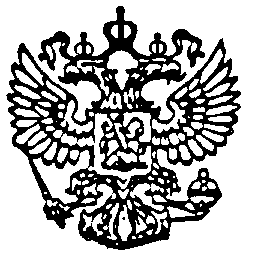 